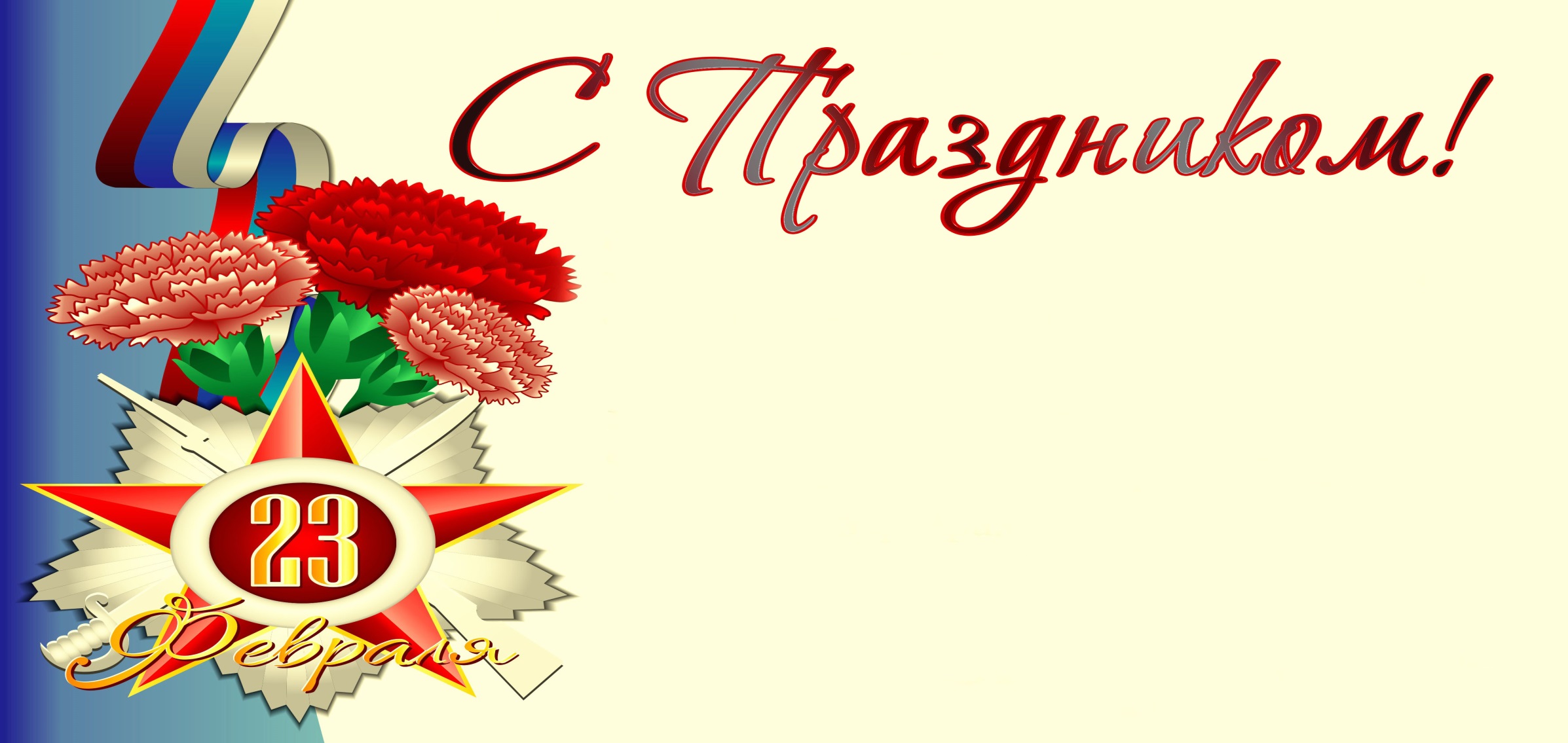                                     Уважаемые коллеги!                                        Поздравляем вас с наступающим праздником,                                            Днем защитника Отечества!Желаем вам успехов в работе, признания заслуг и приятных наград. Пусть над головой будет мирное небо, в жизни царит покой и гармония. Всегда сохраняйте хорошее расположение духа, смело идите к цели, верьте в себя. Пусть ваша работа будет надежным форпостом для Родины, коллектива, семьи. Счастья, удачи, благополучия и процветания!Бежицкая РО г. Брянска профессионального союза работников народного образования и науки РФ


